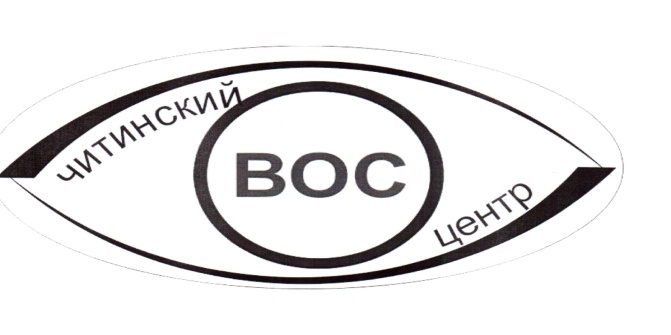   Более  76 лет центр социально-трудовой реабилитации инвалидов дает возможность  трудиться  читинцам – инвалидам по зрению.    На сегодняшний день,  более  половины  рабочих мест предприятия, предоставлено  - инвалидам.  Наше предприятие выпускает  большой ассортимент товаров для сна, каждый  из которых, сделан с душой, теплотой  и любовью.Мы предлагаем читинцам и гостям города:                                                                                                                                                                                                                                                                                                                                                                                                                                                                                                                                                                                                                                                                                                                                                                                                                                                                                                                                                                                                                                                                                                                                                                                                                                                                                                                                                                                                                                                                                                                                                                                                                                                                                                                                                                                                                                                                                                                                                                                                                                                                                                                                                                                                                                                                                                                                                                                                                                                                                                                                                                                                                                                                                                                                                                                                                                                                                                                                                                                                                                                                                                                                                                                                                                                                                              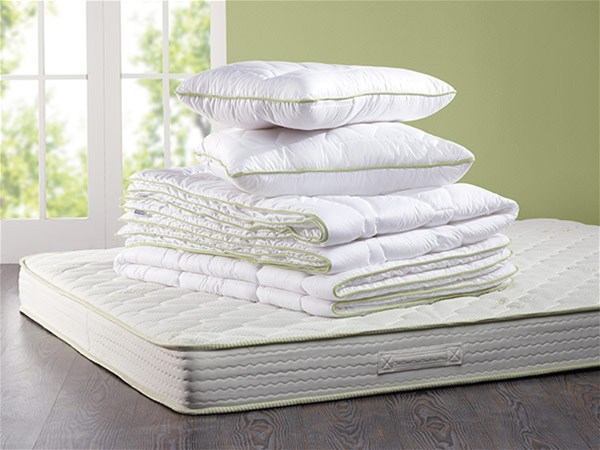 МАТРАСЫ ПРУЖИННЫЕМАТРАСЫ ПОРОЛОНОВЫЕМАТРАСЫ ВАТНЫЕ(для нестандартной мебели по индивидуальным размерам) ПОДУШКИОДЕЯЛАПОКРЫВАЛАПОСТЕЛЬНОЕ БЕЛЬЕЖдем Вас по адресу:г. Чита ул. Анохина,43 телефон (3022) 35-51-56г.Чита ул.Костюшко-Григоровича,27 телефон (3022)35-43-70